Волковысский колледж УО «Гродненский  государственный университет имени Янки Купалы»объявляет конкурспо изобразительному искусствусреди учащихся общеобразовательных школ, художественных школ и школ искусствДата проведения конкурса 20.03.2021 г.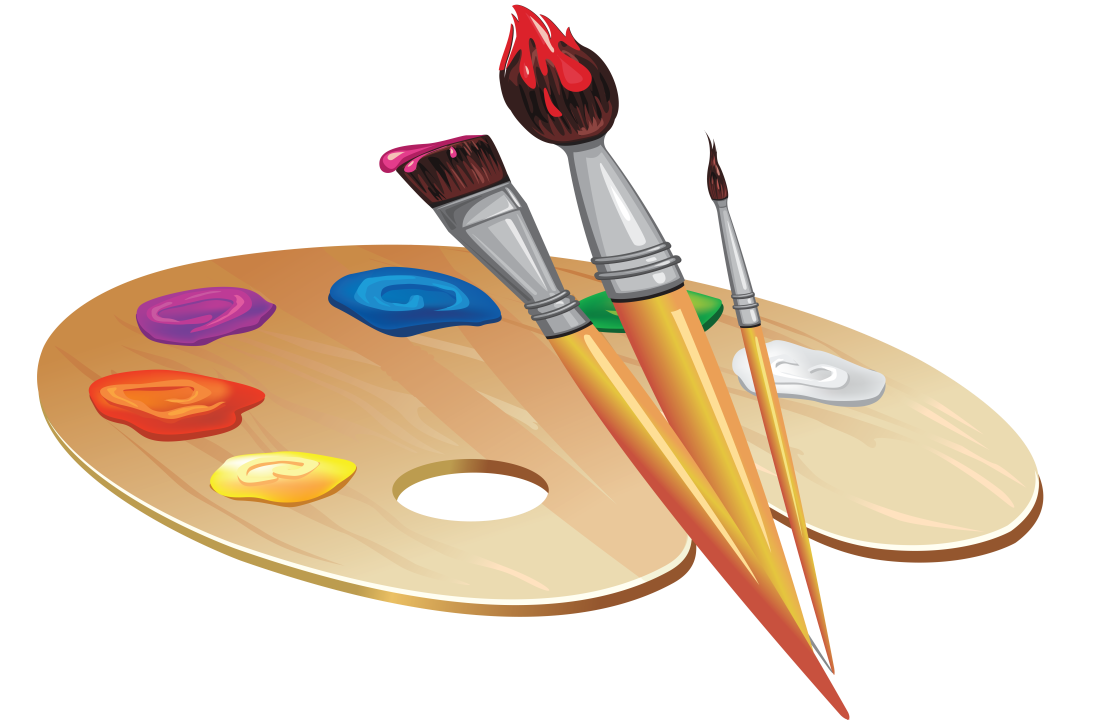 Волковысский колледж учреждения образования «Гродненский государственный университет имени Янки Купалы» УТВЕРЖДАЮ Директор                         Г.С. Зялик«__»	                  2021 г.ПОЛОЖЕНИЕo конкурсе по изобразительному искусствуЦель конкурса:выявление и развитие творческих способностей детей.Задачи конкурса:совершенствовать эстетическое и духовное воспитания детей и молодежи;      - обобщать	передовой	опыт	работы	коллективов	гимназий,	лицеев, общеобразовательных и художественных школ, школ искусств;создать условия для самореализации в выборе будущей профессии художника - дизайнера.Учредители:Волковысский	колледж	учреждения	образования	«Гродненский государственный университет имени Янки Купалы»Условия проведения конкурсаУчастие в конкурсе принимают учащиеся 8-х, 9-х, 10-х классов учреждений образования (лицеи, гимназии, общеобразовательные школы), учащиеся художественных школ, учащиеся школ искусств.Для участия в конкурсе участнику до 19.03.2021 года необходимо оформить заявку и выслать ее по адресу: г. Волковыск, ул. Социалистическая, 33, каб. 217 или на электронный адрес: vk@grsu.byНомер телефона: 6 77 25Форма заявки:Директору Волковысского колледжа учреждения образования«Гродненский государственный университет имени Янки Купалы» Г.С. ЗяликЗаявкаПрошу включить меня в состав участников конкурса. О себе сообщаю:Порядок и сроки проведения конкурсаКонкурс проводится 20.03.2021 года в один этап.Время проведения: 10:00 – начало конкурса.                                   9:00 – организационное собрание .Место проведения: колледж, аудитории 114, 115, 116. Конкурс проводится по номинации графика (рисунок). Участники будут разделены на 2 группы:1-я группа – общеобразовательные школы, гимназии, лицеи. 2-я группа – художественные школы, школы искусств.Победители определяются в каждой группе отдельно. Конкурсные работы оцениваются по 50-балльной шкале. Награждение победителей.1-ое место (45-50 баллов) – диплом 1-й степени; 2-ое место (40-45 баллов) – диплом 2-й степени; 3-е место   (30-40 баллов) – диплом 3-й степени.Остальные конкурсанты награждаются дипломами участников конкурса.Условия конкурсаРИСУНОКРисунок выполняется карандашом на белой бумаге формата А-3 (297х420). Время выполнения – 4 астрономических часа, включая перерывы. С собой иметь простые карандаши, ластик, канцелярский нож, кнопки.Конкурсант выполняет рисунок натюрморта с натуры. Постановка включает в себя 2-3 предмета домашнего обихода, простых по форме, но различных по размеру и материальности на нейтральном фоне. В постановку могут быть включены гипсовые геометрические тела (шар, куб, цилиндр, конус).Критерии оценивания рисунка:Компоновка изображения в заданном формате.Пропорциональная взаимосвязь элементов натюрморта,  передача конструкции объектов изображения с учетом линейной перспективы.Светотеневая моделировка предметов натюрморта (блик, свет, полутень, собственная тень, рефлекс, падающая тень).Передача тональных отношений, освещенности, пространства.Выразительность и цельность рисунка, техника исполнения.Участники могут ознакомиться с Положением о проведении конкурса на сайте колледжаvk.grsu.byПРИГЛАШАЕМ ВАС К УЧАСТИЮ В КОНКУРСЕ!Фамилия, имя, отчество (полностью)Класс, школа, внешкольное учреждениеДомашний адресКонтактный телефон